 							Permit#:____________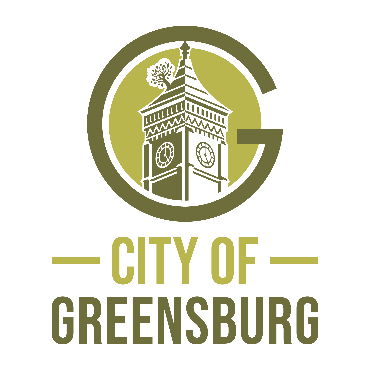 		FENCE PERMIT APPLICATIONGuidelines:If the property is located on a corner lot, there are restrictions so please ask the Building Office for details.A solid privacy fence can be six (6) feet tall in the back and on the sides but can only go forward as far as the front of the house. If fencing is desired past the front of the house, it cannot be more than four (4) feet tall and shall be constructed of a see-through material.Be sure to know where your exact property lines are.  If unsure, refer to your Plat or Deed for your property.  If it is still unknown, a survey of your property may be required.  The City is not responsible for property line locations.  Approval of this permit does not mean we support the location of the property lines. A fence may be placed right on the property line.  If a property survey determines that the fence erected under this permit encroaches onto an adjoining property without permission, it shall be the permit holder’s responsibility to relocate the fence so that there is no longer any encroachment. 
Owner Name: ____________________________________________________________Fence Location Address: ____________________________________________________Phone#__________________________________________________________________

A site plan showing where the fence will be located on the property is REQUIRED before permit will be issued.

Are you replacing an existing fence?  ______Yes	______No
Are you installing a new fence?  ______Yes   	______No
Height of fence?   Front ________Ft.	Back ________Ft.      Side _______Ft.
Is property located on a corner lot?  ______Yes    ______NoOffice Use Only_____ Approved as submitted		
_____ Approved subject to the following: ____________________________________________________________________________________________________________________________________________________________Date Received: ___________________________	Approved by: ________________________